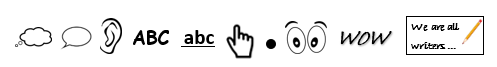 Tuesday 2nd March WALT: use descriptive language I can plan my fantasy land I can use adjectives to describe my fantasy landI can use my senses to describe my fantasy landTuesday 2nd March WALT: use descriptive language I can plan my fantasy land I can use adjectives to describe my fantasy landI can use my senses to describe my fantasy landTuesday 2nd March WALT: use descriptive language I can plan my fantasy land I can use adjectives to describe my fantasy landI can use my senses to describe my fantasy landTuesday 2nd March WALT: use descriptive language I can plan my fantasy land I can use adjectives to describe my fantasy landI can use my senses to describe my fantasy land